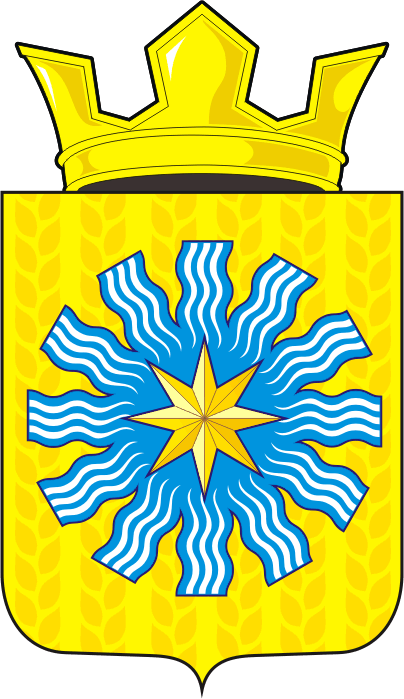 СОВЕТ ДЕПУТАТОВМУНИЦИПАЛЬНОГО ОБРАЗОВАНИЯАЛЕКСАНДРОВСКИЙ СЕЛЬСОВЕТСАРАКТАШСКОГО РАЙОНАОРЕНБУРГСКОЙ ОБЛАСТИЧЕТВЕРТЫЙ СОЗЫВР Е Ш Е Н И Епервого организационного заседания Совета депутатовАлександровского сельсовета четвертого созыва16.09.2020                        с. Вторая Александровка                                     № 2Об образовании рабочей группы по подготовке очередного заседания Совета депутатов и основных документов, регламентирующих работу Совета депутатовмуниципального образования Александровский сельсовет четвертого созыва     В целях подготовки очередного заседания Совета депутатов муниципального образования Александровский сельсовет и основных документов, регламентирующих работу Совета депутатов муниципального образования  Александровский сельсовет четвертого созыва, руководствуясь Уставом муниципального образования Александровский сельсовет Саракташского районаСовет депутатов Александровского сельсоветаР Е Ш И Л:     1. Образовать рабочую группу по подготовке очередного заседания Совета депутатов и основных документов, регламентирующих работу Совета депутатов муниципального образования Александровский сельсовет в коли-честве 3 человек, в следующем составе:Севостьянова Надежда Ивановна – депутат от избирательного округа № 1Кажикова Надежда Николаевна– депутат от избирательного округа № 1Кабелькова Татьяна Афанасьевна – депутат от избирательного окурга № 12.  Контроль за исполнением настоящего решения оставляю за собой.3. Настоящее решение вступает в силу с момента его подписания. Врио главы муниципального образования Председатель Совета депутатов                                                             Е.А.ЮдинаРазослано: Н.И.Севостьяновой, Н.Н.Кажиковой, Т.А.Кабельковой, администрации района, прокуратуре района, администрации сельсовета, в дело. 